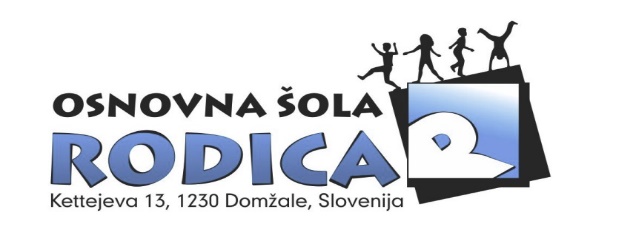 Individualni pogovori/govorilne ure glede izbire nadaljnje poti izobraževanjaUčenci imajo možnost individualnih pogovorov o izbiri nadaljnje poti šolanja. Prosim, da jih spodbudite, da se čim prej vpišejo v tabelo v za njih ustreznem terminu. V primeru, da bo razgovor s predhodnim dogovorom z učiteljem predmeta opravljen med rednim poukom, je učenec dolžan preveriti in opraviti snovne oziroma druge obveznosti pri uri predmeta, ko je bil odsoten. Sicer je bolj zaželjeno, da učenci izkoristijo termine za razgovor, ki so pred ali po pouku – termini so v poklicnem kotičku!Starši se prav tako lahko oglasite pri meni dopoldan - vsak dan od 7.30 do 14.30, vendar obvezno v naprej (po telefonu 721 95 30 ali po e-pošti: tjasa.kranjc@guest.arnes.si) dogovorite dan in uro zaradi upoštevanja in razporejanja delovnih obveznosti, že dogovorjenih terminov z učenci.V popoldanskem času vam bom na voljo: v četrtek, 18.12.2014, od 16.30. do 19.ure (prosim, da me o nameravanem prihodu obvezno obvestite najkasneje do srede, 17. 12.), v torek, 20.1.2015, od 16. do 17.45 ure, in pred ter po roditeljskem sestanku v februarju (predvidoma 12. 2. 2015). Po potrebi se bomo za pogovore dogovarjali še po informativnih dneh oz. pred oddajo prijave v srednjo šolo, če jih boste potrebovali.Prosim za predhodno najavo in dogovor glede dneva in ure zaradi izogiba nepotrebnemu čakanju! Razgovor, če je le mogoče, časovno načrtujte tako, da bo lahko prisoten tudi otrok.            Prijetne predpraznične in praznične dni!                                                                                                                                                                                        Svetovalna delavka:                                                                                                                                                    Tjaša Kranjc